All complaints must be submitted to the CRO, using this form, within 48 hours of the alleged breach.Contact the CRO at cro@umsu.ca or 204-474-8033. Submissions preferred via email.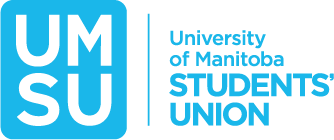 Election/Referendum Complaint FormFOR OFFICE USE ONLYFOR OFFICE USE ONLYFOR OFFICE USE ONLYDate and Time Received:Complaint #Staff Initials2024Mar01 7:56 PM2024-004JSComplainant nameComplainant student #Complaining email addressDate and time of incidentMarch 1, 2024 – 4:17pmSpecific section(s) of the Election Rules that are alleged to have been breachedSection XIII, #4ano more than 1 poster per Candidate may be affixed to any one bulletin board.#6 - No individual may remove, deface, damage, or destroy Campaign Material without the authorizationof the CRO.Specific Candidate or Referendum Side that is alleged to be in breachSpecific facts which, if proved, constitute a breach.(Continue on separate page as necessary.)4a violation: 2 posters of                   have been posted on the UMES bulletin board toward the link to UMSU University Centre. 6 violation:               / replaced my poster and put it somewhere else I don’t know where and they put his own poster to replace it. I took a selfie with this poster this morning. At 4:17pm, I found my coloured poster that’s $1.00 gone and replaced with his poster.Evidence of these facts.(Continue on separate page as necessary.)Photo removed for redaction - My selfie this morningPhoto removed for redaction - The two postersPhoto removed for redaction - Where my poster used to be ________________________________________________                    provided the time he placed his poster – between 1:45 and 1:55 pm.  He was unaware of the rule of only 1 poster per board and will remove it immediately. CRO RulingUnable to identify person who removed the original poster through security.  Additional poster on the board was an error, it was removed as soon as possible.  1st warning.No action taken.  Complaint closed.